Δημοκρίτειο Πανεπιστήμιο Θράκης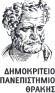 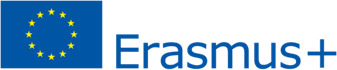 Τμήμα Επιστήμης Φυσικής Αγωγής & ΑθλητισμούΠΡΟΣΚΛΗΣΗ ΥΠΟΒΟΛΗΣ ΑΙΤΗΣΗΣ ΥΠΟΨΗΦΙΟΤΗΤΑΣ ΓΙΑ ΚΙΝΗΤΙΚΟΤΗΤΑ ΦΟΙΤΗΤΩΝ ΣΤΑ ΠΛΑΙΣΙΑ ΕΝΤΑΤΙΚΩΝ ΠΡΟΓΡΑΜΜΑΤΩΝ ΜΕΙΚΤΗΣ ΚΙΝΗΤΙΚΟΤΗΤΑΣ ΜΕ ΤΟΠΡΟΓΡΑΜΜΑ Erasmus+ από το Πανεπιστήμιο University of Veliko Turnovo St. Cyril and St. Methodius στο Kopaonik της Σερβίας(Call2022)Τα Εντατικά Προγράμματα Μεικτής Κινητικότητας (Blended Intensive Programmes- BIP) αποτελούν ένα νέο στοιχείο του Προγράμματος Erasmus+ της Προγραμματικής Περιόδου 2021-2027.Πρόκειται για μια νέα και πιο ευέλικτη μορφή κινητικότητας που συνδυάζει την κινητικότητα με φυσική παρουσία με μια εικονική συνιστώσα, δημιουργώντας τις βάσεις για την ανάπτυξη και την υλοποίηση καινοτόμων μεθόδων διδασκαλίας και μάθησης με έμφαση σε σύγχρονα πεδία που αφορούν τις προκλήσεις του 21ου αιώνα, όπως για παράδειγμα η κλιματική κρίση, η κυκλική οικονομία, η μετανάστευση κ.ά.Στα προγράμματα ΒΙΡ συμμετέχουν φοιτητές που είναι εγγεγραμμένοι σε ΑΕΙ (σε κράτος μέλος της ΕΕ ή σε τρίτη χώρα συνδεδεμένη με το πρόγραμμα ή σε τρίτη χώρα που δεν είναι συνδεδεμένη με το πρόγραμμα (βάσει της πρόσκλησης του 2022) και πραγματοποιούν σπουδές για την απόκτηση αναγνωρισμένου πτυχίου ή άλλου αναγνωρισμένου τίτλου ανώτατης/τριτοβάθμιας εκπαίδευσης (έως και το επίπεδο του διδακτορικού).Στα πλαίσια του προγράμματος BIP έχουν εγκριθεί 6 θέσεις κινητικότητας για σπουδές για το Τμήμα Επιστήμης Φυσικής Αγωγής και Αθλητισμού στο Πανεπιστήμιο University of Veliko Turnovo St. Cyril and St. Methodius  στο Kopaonik της Σερβίας .Η ιδέα της συγκεκριμένης κινητικότητας είναι να εκπαιδεύσει φοιτητές σε θέματα που               σχετίζονται με «Leisure time - sports activities and science»Συγκεκριμένα, φοιτητές από διάφορες χώρες θα επισκεφτούν το Kopaonik στη Σερβία και θα εκπαιδευτούν σε δραστηριότητες αναψυχής σε χειμερινές συνθήκες. Επίσης προσφέρεται η δυνατότητα συμμετοχής στο επιστημονικό συνέδριο που οργανώνουν οι συνάδελφοι από τη Niš. Η φυσική παρουσία θα είναι από 17.03.2024 έως 23.03.2024 (Οι ημερομηνίες 17.03. και 23.03. θεωρούνται ημέρες ταξιδίου) Αναλυτικά:           Ημ/νια: online 15th and 30th March 2024.Για τη μετακίνηση παρέχεται υποτροφία 70EUR/ημέρα/φοιτητή (συνολικά έως 7 ημέρες), η οποία καλύπτει τα έξοδα διαβίωσης και ταξιδιού. H επιλογή των φοιτητών θα πραγματοποιηθεί βάσει κριτηρίων (ακολουθεί σχετικός πίνακας) από την Επιτροπή Εrasmus+ του Τμήματος.Τα απαιτούμενα δικαιολογητικά θα υποβάλλονται μέχρι την Δευτέρα 20/02/2024 με ηλεκτρονική αποστολή μέσω email της σχολής στο μέλος της Επιτροπής Erasmus+ του Τμήματος Καθηγήτρια Ουρανία Ματσούκα  oumatsou@phyed.duth.gr,  .Οι ενδιαφερόμενοι φοιτητές καλούνται να υποβάλουν την αίτησή τους σύμφωνα με τα παραπάνω.           ΚΡΙΤΗΡΙΑ ΕΠΙΛΟΓΗΣ - ΤΜΗΜΑ           Τμήμα Επιστήμης Φυσικής Αγωγής & Αθλητισμού* Οι φοιτητές που προέρχονται από κοινωνικά ευπαθείς ομάδες δικαιούνται προσαύξηση.VIRTUAL COMPONENT Programme1.03.2024 12.00-14.00: online meeting with participants about programme details - MS Teams platform.30.03.202416.00-16.30 - L4 - presentation of the team work of Team A to finalize their examinations tasks.16.30-17.00 - L4 - presentation of the team work of Team B to finalize their examinations tasks.17.00-17.30 - L4 - presentation of the team work of Team C to finalize their examinations tasks.7.30-18.00 – L7 – presentation of the video recordings of the Erasmus intensive programme.PHYSICAL MOBILITYPROGRAMME17.03.2024Arrival18.03.20249.00-13.00:L1 Practical lessons in basic skiing learning                L3 - L3 Workshop on methods of training.15.00-18.00: L2 Practical lessons - skiingCultural evening of Bulgaria19.03.20249.00-13.00: L2 Practical lessons - skiingL3 - Workshop on methods15.00-18.00: L2- Practical lessons in outdoor activities. Ski tourL3 - Workshop on methods Cultural evening of Romania20.03.20249.00-13.00: L4 Simulation - development of questionnaire about leisure time for tourists.L3- Workshop on methods15.00-18.00:L5 Conducting a field survey with tourists. Analyzing of the research results and giving a short presentationL4 - Simulation workshopCultural evening of Serbia21.03.20249.00-13.00: L1- Workshop and presentations of the research results15.00-18.00:L2- Practical lessons in outdoor activities. Ski tourL3 - Workshop on methods Cultural evening of Spain22.03.20249.00-13.00: L4 Simulation workshops 15.00-18.00: L6 Feedback and conclusion. Certificates for participation. Cultural trip. 23.03.2024DepartureΒασικα ΚριτηριαΒασικα ΚριτηριαΜοριαΜορια1Βαθμολογία σε συναφή μαθήματαM.O Βαθμολογίας Χ 4M.O Βαθμολογίας Χ 42Επίπεδο Γλώσσας ΔιδασκαλίαςΒ2 (Lower-καλή γνώση)C1 (Advanced-πολύ καλή γνώση)C2 (Proficiency-άριστη γνώση)202530Προσθετα ΚριτηριαΠροσθετα ΚριτηριαΜοριαΜορια3Κίνητρα συμμετοχής στοπρόγραμμα (συμπληρώνεταιστην αίτηση)1-104Βιογραφικό1-10